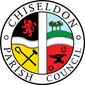 MINUTES of the ENVIRONMENT, GENERAL PURPOSE AND AMENITIES COMMITTEE meetingheld on Monday 23rd May 2019 at 7.30pm in The Old Chapel, Butts Road, ChiseldonPresent:	Cllrs Chris Rawlings (Chair), Jenny Jefferies, Paul Sunners. Clair Wilkinson as Clerk.19/21. Declarations of interest.Cllr Rawlings is an allotment holder.  Cllr Sunners lives near Strouds Hill ref item 9Public recess. noneApologies: Cllr D Rogers   Absence without apologies: none19/22.  Approval of previous EGPA minutes from 15th April 2019.No changesThe minutes of the meeting held on 15th April 2019 were approved as an accurate representation, proposed by Cllr Jefferies, seconded by Cllr Sunners; all those at the meeting were in favour.19/23.  Action points from April 19.SUMMARY OF ACTION POINTS19/24 – Vote for New Chair of CommitteeCllr Sunners nominated Cllr Rawlings and Cllr Jefferies seconded.  No other nominations.All Cllrs were in favour. Cllr Rawlings remains as committee Chair.19/25 – Vote for New Vice Chair of Committee
The committee were in agreement to leave this item until the committee has more members.  To be tabled in June meeting.19/26 PARISHING PROGRESS.   Nothing to report19/27 -  VILLAGE APPEARANCE  - Strouds Hill seating proposalFeedback reviewed, mainly in objection to seating.  No decision was made.Clerk to canvass wider section of village via letter and add to FB and website.Add to June agenda.19/28 VILLAGE APPEARANCE – War Memorial on New RoadClerk updated. James from James Slater did a FOC visit and advised pointing needed, one stone replacing and some mortar on top of stone. No subsidence.  Clerk to get quotes.19/29 BUILDING & AMENITY PRIORITIES – Tennis Club reportThe report from the club was circulated prior to the meeting. No issues19/30 -  BUILDING & AMENITY PRIORITIES – Tennis Club request to build internal storage spaceThe committee were in agreement that this was acceptable. Clerk to advise club19/31 – BUILDING & AMENITY PRIORITIES – Tennis Court inspectionGrass Valet quoted £60 plus VAT same as last year. A proposal was made to approve this cost by Cllr Sunners, seconded by Cllr Jefferies; all those at the meeting were in favour.19/32 - BUILDING & AMENITY PRIORITIES – Pavilion.  Nothing to report19/33 BUILDING & AMENITY PRIORITIES – Allotments Nothing to report19/34  BUILDING & AMENITY PRIORITIES – Rec field tree cuttingMorgan Trees quoted £550 for Crown reduction.   Clerk to ask Morgan Trees for quote to remove the tree.Clerk to ask Matthew Griffith for quote to remove the tree. Add to June agenda for decision.19/35 BUILDING & AMENITY PRIORITIES – CVPA flooring repairsCosts given to committee of £140 plus VAT for flooring compound to fix issues with flooring. Handyman to do the work. A proposal was made by Cllr Jefferies to approve these costs. Seconded by Cllr Sunners; all those at the meeting were in favour.19/36 – BUILDING & AMENITIES PRIORITIES – Cemetery Regulations review.The proposed additions to the document to include maximum grave sizes were presented to the committee prior to the meeting.A proposal was made by Cllr Jefferies to approve these changes to the cemetery regulations. Seconded by Cllr Sunners; all those at the meeting were in favour.19/37 COMMUNITY PRIORITIES – Football Club updateNo issues. Club have finished playing for the season.19/38 Vulnerable people and BIOSBios working well still, 12/15 kids there last week. 19/39 Items for next agenda None.
Clerk to write to SCB to thank them for the good work on the A346 verge cutting.The meeting closed at 20.23Next meeting:   Monday June 17th 2019 at 7.30pm in the Old Chapel, Butts Road.SUMMARY OF ACTION POINTSClerk18/9118/10618/13719/0419/0519/0619/0719/0819/1019/1219/1319/1419/1619/17Ask probation team to clear sludge from Draycott Foliat bus stop area. ONGOING. SEND UPDATED LIST TO PROBATION TEAM & CLLR WALTON. On List for handyman to do.Arrange inspection for War Memorial on New Road. ONGOING. Ask Wroughton Clerk and local British Legion contact.. DONE. Repairs to be arranged.Monitor properties at Turnball & Slipper Lane for overgrown foliage into road and write letters if needed.Add to finance agenda the hedge cutting costs.. DONETo write letter to Badbury residents ref maintaining green area. DONEOrder new noticeboard for Ridgeway View & arrange installationGet SBC approval for new posts at Strouds Hill & also ask SBC to replace rotten one, with post supplied by CPCRemind Tennis Club of grants option. DONEAsk Tennis Club to promote the public court. DONEAsk handyperson to quote number of hours to bury allotment water tank pipe. DONE – Handyman to do during June/July.Add item to July/Aug agenda ref rolling new carpark at Rec – In Clerk’s diary.Get handyperson to do  CVPA repairsAdd grants sub-committee to next EGPA agendaWrite letter to land owner about tractor speed and safety.Clerk18/13719/0619/0719/1219/1319/1619/1719/2519/2719/3019/3419/3519/3619/39Monitor properties at Turnball & Slipper Lane for overgrown foliage into road and write letters if needed.Order new noticeboard for Ridgeway View (done) & arrange installation – to doGet SBC approval for new posts at Strouds Hill & also ask SBC to replace rotten one, with post supplied by CPCAsk handyperson to quote number of hours to bury allotment water tank pipeAdd item to July/Aug agenda ref rolling new carpark at RecAdd grants sub-committee to next EGPA agendaWrite letter to land owner about tractor speed and safety.Add Vice Chair item to  June agendaCanvass wider area of village via letter, FB and website ref Strouds Hill seating. Add to June agendaAdvise Tennis Club that approval given for internal storageGet further quotes for tree work on Rec fieldPurchase CVPA flooring materials for handyman to do repairsUpdate cemetery regulationsWrite to SBC thanking team for A346 verge cutting